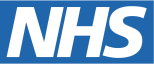                                                                                  Leicestershire Nutrition and                                                                                                Dietetic ServiceNUTRITIONAL SCREENING TOOL FOR USE IN  THE COMMUNITY ACTION                                                               ACTION TAKEN                  DATE					Care Plan completed        ------/-----/-----					Referred to Dietitian          ------/-----/-----REMEMBER THIS IS ONLY A SCREENING TOOL, IF IN ANY DOUBT ABOUT THE SCORE LOOK AT YOUR CLIENT AND USE YOUR PROFESSIONAL JUDGEMENT.The help of various sources has been valued in the development of this screening tool, in particular Judy Waterlow; in addition Derby City Hospital NHS Trust, Plymouth Nutrition and Dietetic Service and Netheridge Hospital multi-disciplinary team.Crown Copyright – Leicestershire Nutrition and Dietetic ServiceWritten November 2009  Access our website on www.lnds.nhs.uk Weight on Admission (Kg):…………………Height (m)………………………………………….BMI = (Kg/m2):………………………………….Normal Healthy Weight (Kg)…………………NHS No: ……………………………………………..Name:…………………………………………………Address:……………………………………………………………………………………………………………………………………………………………………D.O.B:…………………………………………………Named Nurse………………………………………..NHS No: ……………………………………………..Name:…………………………………………………Address:……………………………………………………………………………………………………………………………………………………………………D.O.B:…………………………………………………Named Nurse………………………………………..NHS No: ……………………………………………..Name:…………………………………………………Address:……………………………………………………………………………………………………………………………………………………………………D.O.B:…………………………………………………Named Nurse………………………………………..NHS No: ……………………………………………..Name:…………………………………………………Address:……………………………………………………………………………………………………………………………………………………………………D.O.B:…………………………………………………Named Nurse………………………………………..NHS No: ……………………………………………..Name:…………………………………………………Address:……………………………………………………………………………………………………………………………………………………………………D.O.B:…………………………………………………Named Nurse………………………………………..NHS No: ……………………………………………..Name:…………………………………………………Address:……………………………………………………………………………………………………………………………………………………………………D.O.B:…………………………………………………Named Nurse………………………………………..NHS No: ……………………………………………..Name:…………………………………………………Address:……………………………………………………………………………………………………………………………………………………………………D.O.B:…………………………………………………Named Nurse………………………………………..NHS No: ……………………………………………..Name:…………………………………………………Address:……………………………………………………………………………………………………………………………………………………………………D.O.B:…………………………………………………Named Nurse………………………………………..NHS No: ……………………………………………..Name:…………………………………………………Address:……………………………………………………………………………………………………………………………………………………………………D.O.B:…………………………………………………Named Nurse………………………………………..Calculate the nutritional score on assessment visit and documentRecheck monthly or more frequently if there is a change in conditionScore more than one criteria per section if applicableSee over for interpretation of resultsCalculate nutritional score on discharge visit and documentCalculate the nutritional score on assessment visit and documentRecheck monthly or more frequently if there is a change in conditionScore more than one criteria per section if applicableSee over for interpretation of resultsCalculate nutritional score on discharge visit and documentCalculate the nutritional score on assessment visit and documentRecheck monthly or more frequently if there is a change in conditionScore more than one criteria per section if applicableSee over for interpretation of resultsCalculate nutritional score on discharge visit and documentCalculate the nutritional score on assessment visit and documentRecheck monthly or more frequently if there is a change in conditionScore more than one criteria per section if applicableSee over for interpretation of resultsCalculate nutritional score on discharge visit and documentCalculate the nutritional score on assessment visit and documentRecheck monthly or more frequently if there is a change in conditionScore more than one criteria per section if applicableSee over for interpretation of resultsCalculate nutritional score on discharge visit and documentCalculate the nutritional score on assessment visit and documentRecheck monthly or more frequently if there is a change in conditionScore more than one criteria per section if applicableSee over for interpretation of resultsCalculate nutritional score on discharge visit and documentCalculate the nutritional score on assessment visit and documentRecheck monthly or more frequently if there is a change in conditionScore more than one criteria per section if applicableSee over for interpretation of resultsCalculate nutritional score on discharge visit and documentCalculate the nutritional score on assessment visit and documentRecheck monthly or more frequently if there is a change in conditionScore more than one criteria per section if applicableSee over for interpretation of resultsCalculate nutritional score on discharge visit and documentCalculate the nutritional score on assessment visit and documentRecheck monthly or more frequently if there is a change in conditionScore more than one criteria per section if applicableSee over for interpretation of resultsCalculate nutritional score on discharge visit and documentCalculate the nutritional score on assessment visit and documentRecheck monthly or more frequently if there is a change in conditionScore more than one criteria per section if applicableSee over for interpretation of resultsCalculate nutritional score on discharge visit and documentDATEDATEWEIGHTWEIGHTBODY WEIGHT FOR HEIGHTBODY WEIGHT FOR HEIGHTAcceptable (BMI 19-25)Acceptable (BMI 19-25)0Overweight (BMI greater than 25)Overweight (BMI greater than 25)2Recent significant weight lossRecent significant weight loss3Underweight (BMI less than 19)Underweight (BMI less than 19)4ABILITY TO EATABILITY TO EATAble to eat independentlyAble to eat independently0Sore mouthSore mouth2Ill-fitting dentures, chewing and swallowing problemsIll-fitting dentures, chewing and swallowing problems3Requires help with feedingRequires help with feeding4Complete dysphagiaComplete dysphagia5SKIN TYPESKIN TYPEHealthyHealthy0OedematousOedematous3Poor wound healing/pressure sores (all grades)Poor wound healing/pressure sores (all grades)5SYMPTOMS/SIDE EFFECTS OF DRUGSSYMPTOMS/SIDE EFFECTS OF DRUGSNauseaNausea2VomitingVomiting2ConstipationConstipation2DiarrhoeaDiarrhoea2APPETITE AND DIETARY INTAKEAPPETITE AND DIETARY INTAKENormal appetite, all meals eatenNormal appetite, all meals eaten0On special diet, e.g. supplements, modified textureOn special diet, e.g. supplements, modified texture2Reduced appetite, ½ - ¾ of meals eatenReduced appetite, ½ - ¾ of meals eaten3Poor appetite, less than ½ of meals eatenPoor appetite, less than ½ of meals eaten5PSYCHOLOGICAL STATEPSYCHOLOGICAL STATEMental state not affecting food intakeMental state not affecting food intake0ConfusedConfused2Depression/Anxious/ApatheticDepression/Anxious/Apathetic4AGEAGEOver 65Over 652TOTALTOTALAdd scoreSIGNATURESIGNATUREAction Plan A, B, or C – Refer overleaf for action Action Plan A, B, or C – Refer overleaf for action A = Nutritional Score 0 – 9Check weight every visit or as appropriateRepeat screening tool monthly or sooner if condition changesEncourage a well balanced dietB = Nutritional Score 10 – 15At Risk of Malnutrition.Try the following action points:-Ask patient to record a food diary to help highlight problem areas in their diet.Suggest practical tips to improve nutritional intake. e.g. SandwichesCheese and BiscuitsYogurtToastBiscuitsFruit juice“Build Up” type soupsEncourage milk based drinks e.g:Milky Tea or CoffeeMalted Milk DrinkHot Chocolate‘Build Up ‘ type milk shakesCheck weight  every visit or as appropriateUse written resources to supplement advice givenRepeat screening tool monthly or earlier if appropriate. If no improvement in nutritional score refer to section C. C = Nutritional Score > 15Refer to the DietitianIn addition, try the action points listed in B above